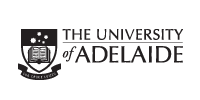 The Ronald J Lienert Memorial Scholarship for Honours Students 2017This scholarship has been established by the SA Pork Industry to perpetuate the memory of ald John Lienert OAM. Ronald J Lienert is remembered in the Pig Industry through his contributions to the management of state and national Industry agro-political issues; his membership of Industry boards, committees and working parties; the establishment and operation of Lienert Australian Pty Ltd within agribusiness; and his impact on the genetic improvement of the Australian pig herd. One scholarship is available to a full-time student enrolled in an Honours program at the University of Adelaide Roseworthy Campus, with the research component focused on an aspect of pig production. This Scholarship is open to students who are Australian citizens or permanent residents of Australia who are undertaking study as a Commonwealth Supported student.  This Scholarship is available for one year and is valued at $12,500 of which $9,000 will be paid as a stipend to the recipient to assist with education and livings costs, while the rema will be paid to the relevant University school as a contribution to the costs of the research project.The scholarship recipient will also be offered the opportunity to participate in the following activities funded and arranged by the RLMF Committee:At least one ual interstate Industry trip to an industry conference, or similar event, for industry networking and possible research outcomes presentation.In-State industry exposure and mentoring provided via interaction with industry agribusiness representatives, managed by Graeme Pope Consulting, Nuriootpa.Industry Mentorship program with RLMSF committee membersPaid Industry work experience available with/by one of the funding partners, prior to commencement, or during the Scholarship periodSelection of the successful candidate will be made according to a combination of the following:Academic meritDemonstrated leadership skills and/or community involvementDemonstrated interest and/or past experience in the Pork Industry or in Animal AgriculturePork industry project and Supervisor already identified and agreed to prior to Scholarship applicationRelevance and value of proposed research project to SA pork industry.Academic merit will be determined according to students’ cumulative Grade Point Average (GPA) for the preceding years. The Scholarship must be taken up in the year in which it is offered; acceptance of the Scholarship offer cannot be deferred. If a student declines the Scholarship offer, the Scholarship will be offered to the next eligible student.  Applications close Friday 25 November 2016.The Ronald J Lienert Memorial Scholarship for Honours Students 2017APPLICATION FORMThis scholarship is available to students who will be undertaking Honours research focused on an aspect of pig production at the Roseworthy Campus of the University of Adelaide in 2017.  Please read the attached flyer to ensure you are eligible to apply before completing the application.       Scholarship applications close 25 November 2016.If you have any questions about your application, please contact the Coursework Scholarships Office on (08) 8313 4224 or (08) 8313 6959, or email: undergraduatescholarships@adelaide.edu.auPlease forward the completed application form to:Coursework Scholarships Office C/- Ask Adelaide, Hub Central, Level 3 Blue Area, The University of Adelaide SA 5005 Australia Closing date: 25 November 2016The Ronald J Lienert Memorial Scholarship for Honours Students 2017 Please forward the completed report along with the completed application form to:Coursework Scholarships Office C/- Ask Adelaide, Hub Central, Level 3 Blue Area, The University of Adelaide SA 5005 Australia Closing date: 25 November 2016Personal DetailsPersonal DetailsPersonal DetailsPersonal DetailsPersonal DetailsTitle:Family Name:Family Name:Given Names:Given Names:Permanent Home Address:Permanent Home Address:Permanent Home Address:Permanent Home Address:Permanent Home Address:State:State:Post Code:Home Phone Number:Home Phone Number:Home Phone Number:Home Phone Number:Home Phone Number:Semester Postal Address:Semester Postal Address:Semester Postal Address:Semester Postal Address:Semester Postal Address:State:State:Post Code:Semester Phone Number:Semester Phone Number:Mobile Number:Mobile Number:Mobile Number:Email Address:Email Address:Email Address:Email Address:Email Address:What is your date of birth?  ……………./…………/………..                      Gender :	    M     	 F What is your date of birth?  ……………./…………/………..                      Gender :	    M     	 F What is your date of birth?  ……………./…………/………..                      Gender :	    M     	 F What is your date of birth?  ……………./…………/………..                      Gender :	    M     	 F What is your date of birth?  ……………./…………/………..                      Gender :	    M     	 F Please supply your :  _______________________________________Please supply your :  _______________________________________Please supply your :  _______________________________________Please supply your :  _______________________________________Please supply your :  _______________________________________Are you:		An Australian citizen		An Australian Permanent ResidentAre you:		An Australian citizen		An Australian Permanent ResidentAre you:		An Australian citizen		An Australian Permanent ResidentAre you:		An Australian citizen		An Australian Permanent ResidentAre you:		An Australian citizen		An Australian Permanent ResidentHow did you find out about this scholarship? ………………………………………………………………………………………………………………………………………………………………………………………………………………………………………………………………………………………………How did you find out about this scholarship? ………………………………………………………………………………………………………………………………………………………………………………………………………………………………………………………………………………………………How did you find out about this scholarship? ………………………………………………………………………………………………………………………………………………………………………………………………………………………………………………………………………………………………How did you find out about this scholarship? ………………………………………………………………………………………………………………………………………………………………………………………………………………………………………………………………………………………………How did you find out about this scholarship? ………………………………………………………………………………………………………………………………………………………………………………………………………………………………………………………………………………………………University Study DetailsUniversity Study DetailsWhich undergraduate program of study will you be undertaking in 2017? (e.g. Bachelor of Science)Which school will your study come under?  (e.g. Agriculture, Food and Wine)Will you, on 31st March 2017, undertaking study at the University of Adelaide as an internal student on a full time basis*?* Full time study means that you are undertaking at least 75% of the maximum full time student course load (at least 9 units per semester).Yes 	        No Are you undertaking study as a Commonwealth Supported student? 	Yes 	        No Have you applied for any other University scholarships?        Yes 	           No If yes, please provide details of scholarships applied for:…………………………………………………………………………………………………………………………………………………………………………………………………Do you hold any other scholarship/s currently? 	          Yes 	           No If yes, please provide details:	Name of Scholarship: 		Organisation providing Scholarship: 		Annual payment: 		Date scholarship commenced:	/ 	/ 	Date scholarship will end: 	/ 	/ 	Have you applied for any other University scholarships?        Yes 	           No If yes, please provide details of scholarships applied for:…………………………………………………………………………………………………………………………………………………………………………………………………Do you hold any other scholarship/s currently? 	          Yes 	           No If yes, please provide details:	Name of Scholarship: 		Organisation providing Scholarship: 		Annual payment: 		Date scholarship commenced:	/ 	/ 	Date scholarship will end: 	/ 	/ 	Supporting InformationSupporting InformationPlease provide a brief statement describing your interest and/or past experience in the Pork Industry or in Animal Agriculture:Please provide a brief statement describing your interest and/or past experience in the Pork Industry or in Animal Agriculture:Please outline the subject of your proposed research project for 2017.Please outline the subject of your proposed research project for 2017.Please provide a brief statement describing the relevance and value of your proposed research project to the SA pork industry.Please provide a brief statement describing the relevance and value of your proposed research project to the SA pork industry. Please provide a brief statement outlining your community involvement experience.   Please provide a brief statement outlining your community involvement experience.  Please provide a brief statement about yourself in relation to your leadership skills.Please provide a brief statement about yourself in relation to your leadership skills.DeclarationDeclarationI declare that the information I have supplied on this form is true and correct to the best of my knowledge. I understand that if I am awarded the scholarship and the University of Adelaide at any time thereafter forms the reasonable view that my application included false or misleading information or documentation, the scholarship may be cancelled by the University of Adelaide and any funds I have been paid must be refunded. I authorise the University of Adelaide to obtain such additional information deemed necessary to assess my application for this scholarship.I understand that the University of Adelaide will not use or disclose any information supplied on the application form or obtained for the selection process without my written consent, other than for the selection process of this scholarship program (which may include disclosure to third parties such as donors). All such information will be managed in accordance with the University of Adelaide Privacy Policy and Management Plan available at http://www.adelaide.edu.au/policies/62  I understand that if I am awarded and accept the scholarship, I will be obliged to comply with the terms and conditions of the scholarship.Applicant signature:	    Date: 	I declare that the information I have supplied on this form is true and correct to the best of my knowledge. I understand that if I am awarded the scholarship and the University of Adelaide at any time thereafter forms the reasonable view that my application included false or misleading information or documentation, the scholarship may be cancelled by the University of Adelaide and any funds I have been paid must be refunded. I authorise the University of Adelaide to obtain such additional information deemed necessary to assess my application for this scholarship.I understand that the University of Adelaide will not use or disclose any information supplied on the application form or obtained for the selection process without my written consent, other than for the selection process of this scholarship program (which may include disclosure to third parties such as donors). All such information will be managed in accordance with the University of Adelaide Privacy Policy and Management Plan available at http://www.adelaide.edu.au/policies/62  I understand that if I am awarded and accept the scholarship, I will be obliged to comply with the terms and conditions of the scholarship.Applicant signature:	    Date: 	SUPERVISOR STATEMENTThe following person is applying for the above named scholarship at the University of Adelaide. This scholarship is available to students enrolled full time for an Honours degree in a research project relevant to pig production.Please provide a confidential report confirming the applicant’s suitability for the award to assist in the final scholarship selection.  Selection will be made according to academic merit, demonstrated leadership skills and/or community involvement; demonstrated interest and/or past experience in the Pork Industry or in Animal Agriculture, pork industry project and supervisor already identified and agreed to prior to Scholarship application and relevance and value of proposed research project to SA pork industry. Thank you for your assistance.Applicant’s Name:	Supervisor’s name: 	Address: 	Phone: 	Supervisor’s signature: 	Date: 	/	/	